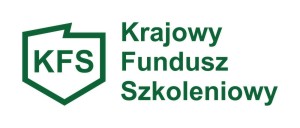  ....................................................                                                                …………………………….…… 2024 rok Pieczęć firmowa wnioskodawcy                                                              miejscowość i dataPowiatowy Urząd Pracy w Ciechanowie                                                                ul. Sygietyńskiego 11                                                                06-400 CiechanówWNIOSEK O SFINANSOWANIE KOSZTÓW KSZTAŁCENIA USTAWICZNEGO PRACOWNIKÓW I PRACODAWCY – LIMIT PODSTAWOWY KFSna zasadach określonych w art. 69 a i 69 b  ustawy  z dnia 20 kwietnia 2004 r. o promocji zatrudnienia i instytucjach rynku pracy ( Dz. U. z 2023 r.,  poz. 735 t. j. z późn. zm. ) i rozporządzenia Ministra Pracy i Polityki Społecznej z dnia 14 maja 2014 r. w sprawie przyznawania środków z Krajowego Funduszu Szkoleniowego (Dz. U. z 2018 r., poz. 117 t. j. )A. DANE PRACODAWCY/WNIOSKODAWCY 1. Pełna nazwa pracodawcy..........................................................................................................................................................................................................................................................2. Adres siedziby pracodawcy...................................................................................................3. Miejsce prowadzenia działalności  .......................................................................................................................................................................................................................................... 4. Telefon ................................................... fax.........................................................................   e-mail ................................................... strona www ….........................................................5. NIP...........................................REGON ...........................KRS/CEIDG..................................                                                                                                                                                                 6. Forma prawna prowadzonej działalności ..............................................................................7. Rodzaj przeważającej działalności gospodarczej określony zgodnie z Polską Klasyfikacją Działalności (PKD) ...................................................................................................................8. Wielkość  przedsiębiorstwa  –  zgodnie  z  Ustawą   z  dnia  6  marca  2018 r.  Prawo  przedsiębiorców ( Dz. U. z 2023 r. poz. 221 t.j. z późn. zm. ) właściwe zaznaczyć X :                                                          □mikro     □małe      □średnie    □inne  Mikroprzedsiębiorca – to przedsiębiorca, który w co najmniej jednym roku z dwóch ostatnich lat obrotowych spełniał łącznie następujące warunki: zatrudniał średniorocznie mniej niż 10 pracowników oraz osiągnął roczny obrót netto ze sprzedaży towarów, wyrobów i usług oraz z operacji finansowych nieprzekraczający równowartości w złotych 2 milionów euro, lub suma aktywów jego bilansu sporządzona na koniec jednego z tych lat nie przekroczyły równowartości w złotych 2 milionów euro;Mały przedsiębiorca – to przedsiębiorca, który w co najmniej jednym roku z dwóch ostatnich lat obrotowych spełniał łącznie następujące warunki: zatrudniał średniorocznie mniej niż 50 pracowników oraz osiągnął roczny obrót netto ze sprzedaży towarów, wyrobów i usług oraz z operacji finansowych nieprzekraczający równowartości w złotych 10 milionów euro, lub suma aktywów jego bilansu sporządzona na koniec jednego z tych lat nie przekroczyły równowartości w złotych 10 milionów euro i który nie jest mikroprzedsiębiorcą;Średni przedsiębiorca – to przedsiębiorca, który w co najmniej jednym roku z dwóch ostatnich lat obrotowych spełniał łącznie następujące warunki: zatrudniał średniorocznie mniej niż 250 pracowników oraz osiągnął roczny obrót netto ze sprzedaży towarów, wyrobów i usług oraz z operacji finansowych nieprzekraczający równowartości w złotych 50 milionów euro, lub suma aktywów jego bilansu sporządzona na koniec jednego z tych lat nie przekroczyły równowartości w złotych 43 milionów euro i który nie jest mikroprzedsiębiorcą ani małym przedsiębiorcą. 9.  Liczba pracowników zatrudnionych zgodnie z art. 2 ustawy z dnia 26 czerwca 1974 r.   Kodeks Pracy ( Dz.U. z 2023 r. poz. 1465 t. j.) na dzień złożenia wniosku    ...................... (Pracownikiem jest osoba zatrudniona na podstawie umowy o pracę, powołania, wyboru, mianowania lub spółdzielczej umowy o pracę).10. Numer rachunku bankowego Pracodawcy:11.Osoba/osoby uprawniona do reprezentacji i podpisania wnioskowanej umowy (zgodnie 
     z dokumentem rejestrowym lub załączonym pełnomocnictwem) :     imię i nazwisko.................................................................      stanowisko służbowe .......................................................12. Osoba wyznaczona do kontaktu z Urzędem:       imię i nazwisko …......................................................      stanowisko ….......................................................       telefon /fax …....................................................., e-mail …...................................................B. CAŁKOWITA WARTOŚĆ PLANOWANYCH DZIAŁAŃ KSZTAŁCENIA       USTAWICZNEGOCałkowita wysokość wydatków, która będzie poniesiona na działania związane
z kształceniem ustawicznym: ..............................................złsłownie: ………………………………....................................................................................... w tym:kwota wnioskowana z KFS : …....................................złsłownie: ..………………………………………………………................................................kwota wkładu własnego wnoszonego przez pracodawcę: …..........................................złsłownie: ..……………………………………………………………………………………..Pracodawca może wnioskować o środki finansowe  KFS na sfinansowanie kosztów kształcenia ustawicznego pracowników  i pracodawcy w wysokości:80% kosztów kształcenia ustawicznego, nie więcej jednak niż do  wysokości                           300 % przeciętnego wynagrodzenia w danym roku na jednego  uczestnika,                               ( pracodawca ponosi  pozostałe 20 % kosztów),pracodawca będący mikroprzedsiębiorcą może wnioskować o środki finansowe KFS                 w wysokości  100% kosztów kształcenia ustawicznego pracowników i pracodawcy - nie więcej jednak niż do wysokości 300% przeciętnego wynagrodzenia w danym roku na jednego uczestnika. Przy wyliczaniu wkładu własnego pracodawcy nie należy uwzględniać takich kosztów jak:  wynagrodzenie za godziny nieobecności w pracy w związku z uczestnictwem w zajęciach, koszty delegacji w przypadku konieczności dojazdu do miejscowości innej niż miejsce szkolenia, koszty dojazdu na miejsce realizacji usługi, koszty zakwaterowania i wyżywienia.Wnioskowane środki KFS będą przeznaczone na sfinansowanie kosztów kształcenia ustawicznego pracowników  i pracodawcy z uwzględnieniem poniższych priorytetów ustalonych przez Ministra właściwego do spraw pracy w porozumieniu z Radą Rynku Pracy na rok 2024 (właściwe zaznaczyć krzyżykiem):□ wsparcie kształcenia ustawicznego w związku z zastosowaniem w firmach nowych procesów, technologii i narzędzi pracy;  liczba osób……………kwota……...………zł□ wsparcie kształcenia ustawicznego w zidentyfikowanych w danym powiecie lub województwie zawodach deficytowych; liczba osób……………kwota……….………zł□  wsparcie kształcenia ustawicznego osób powracających na rynek pracy po przerwie związanej ze sprawowaniem opieki nad dzieckiem oraz osób będących członkami rodzin wielodzietnych; liczba osób……………kwota…………….…zł□ wsparcie kształcenia ustawicznego w zakresie umiejętności cyfrowych; liczba osób……………kwota…………….…zł□ wsparcie kształcenia ustawicznego osób pracujących w branży motoryzacyjnej; liczba osób……………kwota…………….…zł□ wsparcie kształcenia ustawicznego osób po 45 roku życia;  liczba osób……………kwota………….……zł□ wsparcie kształcenia ustawicznego skierowane do pracodawców zatrudniających cudzoziemców;  liczba osób……………kwota…………..……zł□  wsparcie kształcenia ustawicznego w zakresie zarządzania finansami i zapobieganie sytuacjom kryzysowym w przedsiębiorstwach; liczba osób…………… kwota…………..……złC. RODZAJ WSPARCIA - WYSZCZEGÓLNIENIEPracodawca zobowiązany jest uzupełnić tabele zgodnie z planowanym rodzajem wsparcia (tabele według potrzeby można powiększyć o kolejne wiersze lub w przypadku niezaplanowanych działań można je usunąć lub skreślić).D.  INFORMACJE O UCZESTNIKACH KSZTAŁCENIA USTAWICZNEGOE.  UZASADNIENIE POTRZEBY ODBYCIA WYBRANEGO KSZTAŁCENIA PRZY UWZGLĘDNIENIU OBECNYCH LUB PRZYSZŁYCH POTRZEB PRACODAWCY ORAZ OBOWIĄZUJĄCYCH PRIORYTETÓW WYDATKOWANIA ŚRODKÓW KFS:...........................................................................................................................................................................................................................................................................................................................................................................................................................................................................................................................................................................................................................................................................................................................................................................................................................................................................................................................................................................................................................................................................................................................................................................................................................................................................................................................................................................................................................................................................................................................................................................................................................................................................................................................................................................................................................................................................................................................................................................................................................................F.  UZASADNIENIE WYBORU REALIZATORA USŁUGI KSZTAŁCENIA      USTAWICZNEGO FINANSOWANEJ Z ŚRODKÓW KFS Uwaga: w przypadku kilku realizatorów usług - tabelę należy powielić dostosowując ilość                   do liczby realizatorów.G. INFORMACJA O PLANACH  DOTYCZĄCYCH DALSZEGO ZATRUDNIENIA OSÓB, KTÓRE BĘDĄ OBJĘTE KSZTAŁCENIEM USTAWICZNYM FINANSOWANYM Z ŚRODKÓW KFS:	........................................................................................................................................................................................................................................................................................................................................................................................................................................................................................................................................................................................................................................................................................................................................................................................................................................................................................................................................................................................................................................................................................................................................................................................................................................................W związku z formą pomocy realizowaną w ramach ustawy o promocji zatrudnienia i instytucjach rynku pracy wyrażam zgodę na przetwarzanie moich danych osobowych oraz zobowiązuję się do stosowania przepisów ustawy z dnia 10 maja 2018 roku o ochronie danych osobowych                              (Dz.U. z 2019 r., poz. 1781 t.j.) i Rozporządzenia Parlamentu Europejskiego i Rady (UE) 2016/679 z dnia 27 kwietnia 2016 r. w sprawie ochrony osób fizycznych w związku   z przetwarzaniem danych osobowych i w sprawie swobodnego przepływu takich danych oraz uchylenia dyrektywy 95/46/WE (Dz. Urz. UE.L Nr 119), zwanego dalej RODO.…………………………………			    …………………………………………(miejscowość, data)                                          (data, podpis i pieczęć Pracodawcy lub osoby uprawnionej do reprezentowania    Pracodawcy)   ZAŁĄCZNIKI DO WNIOSKU- obligatoryjne:Oświadczenie o otrzymanej pomocy de minimis - Załącznik nr 1 (druk na końcu wniosku).Formularz informacji przedstawianych przy ubieganiu się o pomoc de minimislubFormularz informacji przedstawianych przy ubieganiu się o pomoc inną niż pomoc w rolnictwie lub rybołówstwie, pomoc de minimis lub pomoc de minims w rolnictwie lub rybołówstwie
- Załącznik nr 2 (druk do pobrania na stronie https://ciechanow.praca.gov.pl/                                    w zakładce: Dla pracodawców i przedsiębiorców- Podnoszenie kompetencji                                         i kwalifikacji pracowników i kandydatów do pracy- Krajowy Fundusz Szkoleniowy- KFS 2024; formularz do wydruku).Kopia dokumentu potwierdzającego oznaczenie formy prawnej prowadzonej działalności - w przypadku braku wpisu do Krajowego Rejestru Sądowego lub Centralnej Ewidencji i Informacji o Działalności Gospodarczej - Załącznik nr 3.Program kształcenia ustawicznego lub zakres egzaminu - Załącznik nr 4.Wzór dokumentu potwierdzającego kompetencje nabyte przez uczestników,              wystawionego przez realizatora usługi kształcenia ustawicznego, o ile nie wynika on              z przepisów powszechnie obowiązujących - Załącznik nr 5.Dodatkowe załączniki wymagane przez PUP w Ciechanowie:Oświadczenie wnioskodawcy - Załącznik nr 6 (druk na końcu wniosku).	Pełnomocnictwo do reprezentowania Pracodawcy – pełnomocnictwo nie jest wymagane, jeżeli upoważnienie osoby podpisującej wniosek wynika z aktu założycielskiego spółki lub przepisu - Załącznik nr 7. Klauzula informacyjna w związku z przetwarzaniem danych osobowych                                 dla pracodawców / przedsiębiorców / podmiotów współpracujących z Powiatowym Urzędem Pracy w Ciechanowie – Załącznik nr 8 (druk na końcu wniosku).Pracodawca składający wniosek o dofinasowanie z KFS w ramach priorytetu 1 -                        „wsparcie kształcenia ustawicznego w związku   z zastosowaniem w firmach nowych procesów, technologii i narzędzi pracy” - zobowiązany jest wypełnić Załącznik nr 9 (druk na końcu wniosku).Pracodawca składający wniosek o dofinasowanie z KFS w ramach priorytetu 2 -                        „wsparcie kształcenia ustawicznego w zidentyfikowanych w danym powiecie lub województwie zawodach deficytowych” - zobowiązany jest wypełnić  Załącznik nr 10 (druk na końcu wniosku).Pracodawca składający wniosek o dofinasowanie z KFS w ramach priorytetu 3 -                             „wsparcie kształcenia ustawicznego osób powracających na rynek pracy po przerwie związanej ze sprawowaniem opieki nad dzieckiem oraz osób będących członkami rodzin wielodzietnych” – zobowiązany jest wypełnić  Załącznik nr 11 (druk na końcu wniosku).Pracodawca składający wniosek o dofinasowanie z KFS w ramach priorytetu 4 -                            „wsparcie kształcenia ustawicznego w zakresie umiejętności cyfrowych” - zobowiązany jest wypełnić  Załącznik nr 12 (druk na końcu wniosku).             Pracodawca składający wniosek o dofinasowanie z KFS w ramach priorytetu 5 -                                    „wsparcie kształcenia ustawicznego osób pracujących w branży motoryzacyjnej” - zobowiązany jest wypełnić Załącznik nr 13 (druk na końcu wniosku).Pracodawca składający wniosek o dofinasowanie z KFS w ramach priorytetu 6 -                        „wsparcie kształcenia ustawicznego osób po 45 roku życia” - zobowiązany jest wypełnić Załącznik nr 14 (druk na końcu wniosku).Pracodawca składający wniosek o dofinasowanie z KFS w ramach priorytetu 7 -                        „wsparcie kształcenia ustawicznego skierowane do pracodawców zatrudniających cudzoziemców ” - zobowiązany jest wypełnić Załącznik nr 15 (druk na końcu wniosku).Pracodawca składający wniosek o dofinasowanie z KFS w ramach priorytetu 8  -                        „wsparcie kształcenia ustawicznego w zakresie zarządzania finansami i zapobieganie sytuacjom kryzysowym w przedsiębiorstwach” - zobowiązany jest wypełnić Załącznik nr 16 (druk na końcu wniosku).SKŁADANE KOPIE DOKUMENTÓW PROSZĘ POTWIERDZIĆ ZA ZGODNOŚĆ             Z ORYGINAŁEMZaleca się aby Pracodawcy zainteresowani otrzymaniem dofinansowania na różne formy w ramach kształcenia ustawicznego składali oddzielne wnioski na poszczególne działania (np.: oddzielnie na studia podyplomowe, oddzielnie na kursy itp.).W przypadku gdy do wniosku nie zostaną dołączone załączniki obligatoryjne nr 1-5 tj. zgodne z §5 ust. 2 rozporządzenia Ministra Pracy i Polityki Społecznej z dnia 14 maja                     2014 r. w sprawie przyznawania środków z Krajowego Funduszu Szkoleniowego (Dz. U. z 2018 r., poz. 117 t. j.) – wniosek pozostawia się bez rozpatrzenia.W przypadku braku pozostałych załączników wymaganych przez PUP w Ciechanowie bądź nieprawidłowego wypełnienia wniosku - Wnioskodawca zostanie wezwany do jego uzupełnienia, w terminie nie krótszym  niż 7 dni i nie dłuższym niż 14 dni. Niedotrzymanie tego terminu przez pracodawcę spowoduje, że wniosek pozostawi się bez rozpatrzenia.W przypadku negatywnego rozpatrzenia wniosku, PUP w Ciechanowie uzasadni odmowę. Rozpatrzenie wniosku nie następuje w formie decyzji administracyjnej, w związku                   z tym pracodawcy, w przypadku negatywnego rozpatrzenia wniosku nie przysługuje odwołanie.……………………………………………………………..……(data, podpis i pieczęć Pracodawcy lub osoby uprawnionej do reprezentowania Pracodawcy)Załącznik nr 1OŚWIADCZENIE WNIOSKODAWCYUprzedzony, że składanie fałszywych zeznań spowoduje skutki prawne wynikające                      z art. 233 kodeksu karnego, oświadczam, że 1. W ciągu 3-letniego okresu przy sumowaniu limitu de minimis za okres 3 minionych lat            (3 x 365 dni), poprzedzających złożenie wniosku o sfinansowanie kosztów kształcenia ustawicznego pracowników i pracodawcy:a) otrzymałem*/nie otrzymałem* środki/ów stanowiących pomoc de minimis                                          w wysokości......................................... zł ................................. euro;b)   otrzymałem* / nie otrzymałem* środki/ów stanowiących pomoc de minimis w rolnictwie i rybołówstwie w wysokości................................ zł ........................ euro;2. Otrzymałem*/ nie otrzymałem* inną pomoc publiczną w odniesieniu do tych samych kosztów  kwalifikujących się do objęcia pomocą, na pokrycie których ma być przeznaczona pomoc de minimis w wysokości......................................... zł ................................. euro.Podana wartość środków finansowych musi być zgodna z danymi zawartymi w systemie SUDOP.……………………………………………………………..……(data, podpis i pieczęć Pracodawcy lub osoby uprawnionej do reprezentowania Pracodawcy)   *niepotrzebna skreślićZałącznik nr 6 OŚWIADCZENIE ……………………………………….		                                ................................(pieczęć firmowa wnioskodawcy)				                   (miejscowość i data)OŚWIADCZENIE WNIOSKODAWCYŚwiadomy odpowiedzialności karnej za złożenie fałszywego oświadczenia, o której mowa                w art. 233 § 1 Kodeksu karnego, oświadczam w imieniu swoim lub podmiotu, który reprezentuję, co następuje:Zalegam* / Nie zalegam* w dniu złożenia wniosku z wypłacaniem wynagrodzeń pracownikom oraz z opłacaniem należnych składek na ubezpieczenia społeczne, ubezpieczenia zdrowotne, Fundusz Pracy, Fundusz Gwarantowanych Świadczeń Pracowniczych oraz Fundusz Emerytur Pomostowych;Zalegam* / Nie zalegam* w dniu złożenia wniosku z opłacaniem innych danin publicznych;Posiadam* / Nie posiadam* w dniu złożenia wniosku nieuregulowane w terminie zobowiązania cywilnoprawne;Spełniam warunki* / Nie spełniam warunków*  rozporządzenia MRPiPS z dnia 14 maja 2014r. w sprawie przyznawania środków z Krajowego Funduszu Szkoleniowego (Dz. U. z 2018 r.                poz. 117 t. j.);Spełniam warunki* / Nie spełniam warunków*, o których mowa w rozporządzeniu Komisji (UE) Nr 2023/2831 z dnia 13.12.2023r. w sprawie stosowania art. 107 i 108 Traktatu                                          o funkcjonowaniu Unii Europejskiej do pomocy de minimis (Dz. Urz. UE L 2023/2831                                              z 15.12.2023r.);Spełniam warunki* / Nie spełniam warunków*, o których mowa w rozporządzeniu Komisji (UE) Nr 1408/2013 z dnia 18.12.2013r. w sprawie stosowania art. 107 i 108 Traktatu                                                      o funkcjonowaniu Unii Europejskiej do pomocy de minimis w sektorze rolnym (Dz. Urz. UE L 352 z 24.12.2013r., str. 9 oraz Dz. Urz. UE L 51 z 22.02.2019r., str. 1); Oświadczam, że jestem*/nie jestem* zobowiązany/a do zwrotu kwoty stanowiącej równowartość udzielonej pomocy publicznej, co do której Komisja Europejska wydała decyzję o obowiązku zwrotu pomocy; Wyrażam zgodę na zbieranie, przetwarzanie, udostępnianie i archiwizowanie danych osobowych dotyczących mojej osoby/podmiotu przez Powiatowy Urząd Pracy w Ciechanowie dla celów związanych z rozpatrywaniem wniosku oraz realizacją umowy, o której mowa                         w rozporządzeniu  MRPiPS z dnia 14 maja 2014 r. w sprawie przyznawania środków                        z Krajowego Funduszu Szkoleniowego (Dz. U. z 2018 r.  poz. 117 t. j.), zgodnie z ustawą                   z dnia 10 maja 2018 r. o ochronie danych osobowych (Dz. U. z 2019 r., poz. 1781 t. j.);Forma kształcenia, o którą wnioskuję nie rozpoczęła się i nie została zakończona.Oświadczam, że wsparcie przypadające na jednego pracownika nie przekracza 300 % przeciętnego wynagrodzenia zgodnie z art. 69 b pkt 1 ustawy z dnia 20 kwietnia 2004  r.                         o promocji zatrudnienia i instytucjach rynku pracy.Oświadczam, że osoby przewidziane do kształcenia ustawicznego w ramach KFS nie są osobami współpracującymi, tzn. środki KFS nie zostaną wykorzystane na kształcenie ustawiczne małżonka, dzieci własnych lub dzieci  drugiego małżonka i dzieci przysposobionych, rodziców oraz macochy i ojczyma pozostających we wspólnym gospodarstwie domowym i współpracujących przy prowadzeniu działalności.Oświadczam, że nie jestem powiązany osobowo ani kapitałowo z realizatorem wskazanym do kształcenia ustawicznego danej formy wsparcia. Jestem świadomy(a), że kształcenie ustawiczne pracowników i pracodawcy w ramach Krajowego Funduszu Szkoleniowego jest finansowane ze środków publicznych i w związku                  z tym podlega szczególnym zasadom rozliczania.Jestem pracodawcą w rozumieniu przepisów ustawy z dnia 26 czerwca 1974 r. - Kodeks Pracy. Wszyscy pracownicy wskazani do kształcenia ustawicznego w ramach KFS są zatrudnieni na podstawie ustawy z dnia 26 czerwca 1974 r. - Kodeks Pracy. Znam i rozumiem przepisy wspólnotowe i krajowe dotyczące pomocy publicznej dla przedsiębiorców. Zobowiązuję się do niezwłocznego, pisemnego powiadomienia Powiatowego Urzędu Pracy                 w Ciechanowie jeżeli w okresie od dnia złożenia wniosku do dnia podpisania umowy zmianie ulegnie stan prawny lub faktyczny wskazany w dniu złożenia wniosku.     ……………………………………………………………..……(data, podpis i pieczęć Pracodawcy lub osoby      uprawnionej do reprezentowania Pracodawcy)   * niepotrzebne skreślić                       Załącznik 8 Klauzula informacyjna w związku z przetwarzaniem danych osobowych                                   dla osób bezrobotnych, poszukujących pracy, pracodawców, przedsiębiorców, podmiotów współpracujących z Powiatowym Urzędem Pracy w Ciechanowie              Wyrażam dobrowolnie zgodę na przetwarzanie moich danych osobowych i potwierdzam,                         że przyjmuję do wiadomości zapisy KLAUZULI INFORMACYJNEJ dotyczącej przetwarzania danych  w Powiatowym Urzędzie Pracy w Ciechanowie.                                                                                                            ……………………………………..                                                                                                            data i podpis Zasady przetwarzania danych w Powiatowym Urzędzie Pracy w Ciechanowie
Na podstawie art. 13 ust. 1 i 2 oraz art. 14 ust. 1 i 2 rozporządzenia Parlamentu Europejskiego i Rady (UE) 2016/679 z 27 kwietnia 2016 r. w sprawie ochrony osób fizycznych w związku z przetwarzaniem danych osobowych i w sprawie swobodnego przepływu takich danych oraz uchylenia dyrektywy 95/46/WE (dalej jako: „RODO"), informujemy Panią/Pana o sposobie i celu w jakim przetwarzamy Pani/Pana dane osobowe, a także o przysługujących Pani/Panu prawach wynikających z RODO.
Administrator danych i osoba odpowiedzialna za przetwarzanie danychAdministratorem Pani/Pana danych osobowych jest Powiatowy Urząd Pracy w Ciechanowie reprezentowany przez Dyrektora Powiatowego Urzędu Pracy w Ciechanowie z siedzibą przy                                      ul. Sygietyńskiego 11, e-mail: sekretariat@pup-ciechanow.pl, tel. 23 673 08 40 (zwanych dalej „PUP").
 
PUP wyznaczył Inspektora Ochrony Danych, z którym można się kontaktować we wszystkich sprawach dotyczących przetwarzania danych osobowych oraz korzystania z praw związanych z przetwarzaniem danych pod adresem e-mail: iod@pup-ciechanow.pl lub za pomocą poczty tradycyjnej na adres:                                  ul. Sygietyńskiego 11, 06-400 Ciechanów.Cel przetwarzania Pani/Pana danych osobowych i podstawa prawna przetwarzaniaPrzetwarzamy Pani/Pana dane osobowe (w tym dane szczególnej kategorii) zgodnie z postanowieniami RODO i polskiej ustawy o ochronie danych osobowych. Dane osobowe przetwarzane są w celu realizacji zadań zawartych w ustawie z dnia 20 kwietnia 2004 r. o promocji zatrudnienia i instytucjach rynku pracy, na podstawie art. 6 ust. 1 lit. c rozporządzenia 2016/679.Przetwarzanie danych osobowych odbywać będzie się: dla wypełnienia zobowiązań umownych (art. 6 ust. 1 lit. b RODO)dane są przetwarzane w celu wykonywania działalności PUP w ustawowej działalności urzędu. Przetwarzanie danych jest niezbędne dla potrzeb realizacji umów dotyczących aktywizacji zawodowej osób bezrobotnych i poszukujących pracy oraz wszelkich postępowań administracyjnych wynikających z Kodeksu postępowania administracyjnegodla wypełnienia obowiązków prawnych (art. 6 ust. 1 lit. c RODO) lub wykonywania zadań realizowanych w interesie publicznym (art. 6 ust. 1 lit.                   e RODO) do celów wynikających z prawnie uzasadnionych interesów realizowanych przez PUP lub stronę trzecią (art. 6 ust. 1 lit. f RODO)na podstawie wyraźnej zgody na przetwarzanie tych danych osobowych (art. 9 ust. 2  lit. a)dla wypełnienia obowiązków i wykonywania szczególnych praw przez administratora lub osobę, której dane dotyczą, w dziedzinie prawa pracy, zabezpieczenia społecznego i ochrony socjalnej  (art. 9 ust. 2 lit. b RODO)dla wypełnienia obowiązków prawnych ciążących na administratorze, kiedy przetwarzanie jest niezbędne do celów profilaktyki zdrowotnej lub medycyny pracy, do oceny zdolności pracownika do pracy, diagnozy medycznej, zapewnienia opieki zdrowotnej lub zabezpieczenia społecznego, leczenia lub zarządzania systemami                         i usługami opieki zdrowotnej lub zabezpieczenia społecznego (art. 9 ust. 2 lit. h RODO)Odbiorcy danych osobowychOdbiorcą Państwa danych osobowych będą wyłącznie podmioty uprawnione do ich uzyskania na podstawie obowiązujących przepisów prawa w ramach konkretnego postępowania, pracownicy PUP, jednostki prowadzące działalność pocztową oraz podmioty, z którymi Administrator zawarł umowy powierzenia danych (w tym dostawcy oprogramowania i systemów informatycznych) przy czym takie podmioty przetwarzają dane na podstawie umowy powierzenia danych podpisanej z PUP, wyłącznie w obszarze Państwa zgody, zgodnie z poleceniami PUP oraz pod warunkiem zachowania poufności.
Czas przechowywania danych osobowychDane osobowe będą przetwarzane przez okres niezbędny do realizacji celów przetwarzania wskazanych w punkcie 3 niniejszego dokumentu, tj.:w zakresie realizacji zawartej z PUP umowy – do czasu zakończenia jej realizacji, a po tym czasie przez okres wymagany przez przepisy prawa lub dla realizacji i przedawnienia ewentualnych roszczeń;w zakresie wypełniania zobowiązań prawnych ciążących na PUP w związku z prowadzeniem działalności i realizacją zawartych umów – do czasu wypełnienia tych obowiązków przez PUP;do czasu wypełnienia prawnie uzasadnionych interesów PUP stanowiących podstawę tego przetwarzania lub do czasu wniesienia przez Panią/Pana sprzeciwu wobec takiego przetwarzania, o ile nie występują prawnie uzasadnione podstawy dalszego przetwarzania danych.Prawa przysługujące Pani/Panu w związku z przetwarzaniem danych osobowychMa Pani/Pan prawo do:żądania dostępu do swoich danych osobowych oraz do ich sprostowania, ograniczenia przetwarzania danych osobowych lub do ich usunięcia,w zakresie, w jakim podstawą przetwarzania danych osobowych jest zgoda, wycofania                                 w dowolnym momencie udzielonej wcześniej zgody na przetwarzanie danych osobowych,wniesienia w dowolnym momencie sprzeciwu wobec przetwarzania danych osobowych                                  z przyczyn związanych z Pani/Pana szczególną sytuacją, gdy PUP przetwarza dane do celów wynikających z prawnie uzasadnionych interesów (art. 21 ust. 1 RODO),w przypadku gdy przetwarzanie danych odbywa się na podstawie zgody przysługuje Pani/i prawo do cofnięcia zgody w dowolnym momencie, bez wpływu na zgodność z prawem przetwarzania, którego dokonano na podstawie zgody przed jej cofnięciemwniesienia skargi do organu nadzorczego, tj. do Prezesa Urzędu Ochrony Danych Osobowych (ul. Stawki 2, 00-193 Warszawa), w przypadku uznania, iż przetwarzanie Pani/Pana danych osobowych narusza przepisy RODO.Podanie danych osobowych jest obowiązkiem wynikającym z ustawy z dnia 20 kwietnia 2004 r. o promocji zatrudnienia i instytucjach rynku pracy oraz aktów wykonawczych do tej ustawy. Konsekwencją niepodania danych osobowych będzie brak możliwości udzielenia przez PUP pomocy, o której mowa w ww. ustawie.                                                      Administrator Danych Osobowych                                                            Powiatowego Urzędu Pracy w CiechanowieZapoznałem/łam się z powyższym : ……………………...…………………………………..                                                                                               Data i podpisZałącznik nr 9OŚWIADCZENIE WNIOSKODAWCY (do priorytetu 1)Świadomy odpowiedzialności karnej za złożenie fałszywego oświadczenia, o której mowa w art. 233 § 1 Kodeksu karnego, oświadczam, że spełniam warunek dostępu  do priorytetu 1 - „wsparcie kształcenia ustawicznego w związku z zastosowaniem w firmach nowych procesów, technologii i narzędzi pracy”:Oświadczam, że (zaznaczyć odpowiednie):□ w ciągu jednego roku przed złożeniem wniosku zostały zakupione nowe maszyny 
i narzędzia, bądź zostały wdrożone nowe procesy, technologie i systemy*: …………………………………………………………………………………………………..Koszt dotychczasowych zakupów, wdrożeń ww. ………………zł;* - Do złożonego wniosku dołączam kopię dokumentów potwierdzających  zakup nowych maszyn i narzędzi, decyzję dyrektora/zarządu o wprowadzeniu norm ISO itp.□ w ciągu trzech miesięcy po złożeniu wniosku zostaną zakupione nowe maszyny i narzędzia, bądź będą wdrożone nowe procesy, technologie i systemy**:………………………………………………………………………………………………**Koszt planowanych zakupów, wdrożeń ww.:………………………………………………zł.** - Zobowiązuję się dostarczyć w ciągu trzech miesięcy od dnia złożenia wniosku  kopię dokumentów potwierdzających  zakup nowych maszyn i narzędzi, decyzję dyrektora/zarządu   o wprowadzeniu norm ISO itp.Ponadto oświadczam, że osoba/y, która/e zostanie/ą objęte kształceniem ustawicznym                              w ramach Krajowego Funduszu Szkoleniowego będzie/będą wykonywał/y nowe zadania związane z wprowadzonymi/planowanymi do wprowadzenia zmianami.Wybrany rodzaj wsparcia zgodny z danym priorytetem należy uzasadnić we wniosku litera E.  ……………………………………………………………..……(data, podpis i pieczęć Pracodawcy lub osoby uprawnionej do reprezentowania Pracodawcy)   Dodatkowe wyjaśnienie na podstawie Kierunkowych wytycznych dla urzędów pracy”  dot. KFS w 2024 roku – https://ciechanow.praca.gov.pl/    Załącznik nr 10OŚWIADCZENIE WNIOSKODAWCY (do priorytetu 2)Świadomy odpowiedzialności karnej za złożenie fałszywego oświadczenia, o której mowa w art. 233 § 1 Kodeksu karnego, oświadczam, że spełniam warunki dostępu  do priorytetu 2 - „wsparcie kształcenia ustawicznego w zidentyfikowanych w danym powiecie lub województwie zawodach deficytowych”:   Oświadczam, że wskazana forma kształcenia ustawicznego dotyczy zawodu deficytowego ujętego w (zaznaczyć odpowiednie):  Barometr zawodów 2024 – powiat ciechanowski tj.:……………………...……………….*, Barometr zawodów 2024 - województwo mazowieckie tj.:......……………………………*,  Lista zawodów i specjalności z uwzględnieniem kwalifikacji i umiejętności zawodowych, na           które istnieje zapotrzebowanie na lokalnym rynku pracy powiatu ciechanowskiego tj.:………………………………………………………………………………...…………..*.Wybrany rodzaj wsparcia zgodny z danym priorytetem należy uzasadnić we wniosku litera E.  ……………………………………………………………..……(data, podpis i pieczęć Pracodawcy lub osoby uprawnionej do reprezentowania Pracodawcy)   * Wskazane źródła dostępne są na stronie internetowej https://ciechanow.praca.gov.pl/                                w zakładkach Dla Pracodawców i Przedsiębiorców – Podnoszenie kompetencji i kwalifikacji pracowników i kandydatów do pracy – Krajowy Fundusz Szkoleniowy – KFS 2024.Dodatkowe wyjaśnienie na podstawie Kierunkowych wytycznych dla urzędów pracy”  dot. KFS w 2024 roku – https://ciechanow.praca.gov.pl/    Załącznik nr 11OŚWIADCZENIE WNIOSKODAWCY (do priorytetu 3)Świadomy odpowiedzialności karnej za złożenie fałszywego oświadczenia, o której mowa w art. 233 § 1 Kodeksu karnego, oświadczam, że spełniam warunek dostępu do priorytetu 3 - „wsparcie kształcenia ustawicznego osób powracających na rynek pracy po przerwie związanej ze sprawowaniem opieki nad dzieckiem oraz osób będących członkami rodzin wielodzietnych”:Oświadczam, że  osoba/y, która/e zostanie/ą objęta/e kształceniem ustawicznym w ramach Krajowego Funduszu Szkoleniowego (zaznaczyć odpowiednie):w ciągu jednego roku przed datą złożenia wniosku podjęła/y prace po przerwie spowodowanej sprawowaniem opieki nad dzieckiem; ma/mają na utrzymaniu rodziny 3+ bądź są członkami takich rodzin; która/e jest/są członkiem/ami rodziny wielodzietnej i na dzień złożenia wniosku posiada/ją Kartę Dużej Rodziny bądź spełnia/ją warunki do jej posiadania. Wybrany rodzaj wsparcia zgodny z danym priorytetem należy uzasadnić we wniosku litera E.  ……………………………………………………………..……(data, podpis i pieczęć Pracodawcy lub osoby uprawnionej do reprezentowania Pracodawcy)   Dodatkowe wyjaśnienie na podstawie „Kierunkowych wytycznych dla urzędów pracy”  dot. KFS w 2024 roku – https://ciechanow.praca.gov.pl/   Załącznik nr 12OŚWIADCZENIE WNIOSKODAWCY (do priorytetu 4)Świadomy odpowiedzialności karnej za złożenie fałszywego oświadczenia, o której mowa w art. 233 § 1 Kodeksu karnego, oświadczam, że spełniam warunek dostępu do priorytetu  - „wsparcie kształcenia ustawicznego w zakresie umiejętności cyfrowych”:Oświadczam, że  osoba/y, która/e zostanie/ą objęta/e kształceniem ustawicznym w ramach Krajowego Funduszu Szkoleniowego podnosić będzie/będą umiejętności w zakresie kompetencji cyfrowych.Wybrany rodzaj wsparcia zgodny z danym priorytetem należy uzasadnić we wniosku litera E.  ……………………………………………………………..……(data, podpis i pieczęć Pracodawcy lub osoby uprawnionej do reprezentowania Pracodawcy)    Dodatkowe wyjaśnienie na podstawie „Kierunkowych wytycznych dla urzędów pracy”  dot. KFS w 2024 roku – https://ciechanow.praca.gov.pl/    Załącznik nr 13OŚWIADCZENIE WNIOSKODAWCY (do priorytetu 5)Świadomy odpowiedzialności karnej za złożenie fałszywego oświadczenia, o której mowa w art. 233 § 1 Kodeksu karnego, oświadczam, że spełniam warunek dostępu do priorytetu 5 - „wsparcie kształcenia ustawicznego osób pracujących w branży motoryzacyjnej”:Oświadczam, że  osoba/y, która/e zostanie/ą objęta/e kształceniem ustawicznym w ramach Krajowego Funduszu Szkoleniowego zatrudniona/e jest/są w branży motoryzacyjnej. 
Firma  z której pracodawcy/pracownicy planowani są do kształcenia ustawicznego przynależy do branży motoryzacyjnej i posiada jako przeważający jeden z poniższych kodów PKD:Urząd będzie dokonywał weryfikacji przeważającego PKD w oparciu o CEIDG/KRS 
lub przedłożony przez Wnioskodawcę dokument.Wybrany rodzaj wsparcia zgodny z danym priorytetem należy uzasadnić we wniosku litera E.  ……………………………………………………………..……(data, podpis i pieczęć Pracodawcy lub osoby uprawnionej do reprezentowania Pracodawcy)   Dodatkowe wyjaśnienie na podstawie „Kierunkowych wytycznych dla urzędów pracy”  dot. KFS w 2024 roku – https://ciechanow.praca.gov.pl/    Załącznik nr 14OŚWIADCZENIE WNIOSKODAWCY (do priorytetu 6)Świadomy odpowiedzialności karnej za złożenie fałszywego oświadczenia, o której mowa w art. 233 § 1 Kodeksu karnego, oświadczam, że spełniam warunek dostępu do priorytetu 6 - „wsparcie kształcenia ustawicznego osób po 45 roku życia”:Oświadczam, że  osoba/y, która/e zostanie/ą objęta/e kształceniem ustawicznym w ramach Krajowego Funduszu Szkoleniowego jest/są osobą/osobami powyżej 45 roku życia.Decyduje wiek osoby, która skorzysta z kształcenia ustawicznego, w momencie składania przez Pracodawcę wniosku o dofinansowanie w PUP. Wybrany rodzaj wsparcia zgodny z danym priorytetem należy uzasadnić we wniosku litera E.  ……………………………………………………………..……(data, podpis i pieczęć Pracodawcy lub osoby uprawnionej do reprezentowania Pracodawcy)   Dodatkowe wyjaśnienie na podstawie „Kierunkowych wytycznych dla urzędów pracy”  dot. KFS w 2024 roku – https://ciechanow.praca.gov.pl/    Załącznik nr 15OŚWIADCZENIE WNIOSKODAWCY (do priorytetu 7)Świadomy odpowiedzialności karnej za złożenie fałszywego oświadczenia, o której mowa w art. 233 § 1 Kodeksu karnego, oświadczam, że spełniam warunki dostępu  do priorytetu  7 - „wsparcie kształcenia ustawicznego skierowane do pracodawców zatrudniających cudzoziemców”:   Oświadczam, że (zaznaczyć odpowiednie): zatrudniam cudzoziemców i będą oni korzystać z wnioskowanego kształcenia ustawicznego; zatrudniam*/planuję zatrudnić* cudzoziemców i jako pracodawca zamierzam skorzystać                        z wnioskowanego kształcenia ustawicznego, które ułatwi/umożliwi mi pracę z zatrudnionymi bądź planowanymi do zatrudnienia w przyszłości cudzoziemcami; zatrudniam*/planuję zatrudnić* cudzoziemców i zamierzam skierować pracowników                           z polskim obywatelstwem do udziału we wnioskowanym kształceniu ustawicznym, które ułatwi/umożliwi im pracę z zatrudnionymi bądź planowanymi do zatrudnienia w przyszłości cudzoziemcami;Wybrany rodzaj wsparcia zgodny z danym priorytetem należy uzasadnić we wniosku litera E.  ……………………………………………………………..……(data, podpis i pieczęć Pracodawcy lub osoby uprawnionej do reprezentowania Pracodawcy)   * niepotrzebne skreślićDodatkowe wyjaśnienie na podstawie „Kierunkowych wytycznych dla urzędów pracy”  dot. KFS w 2024 roku – https://ciechanow.praca.gov.pl/      Załącznik nr 16OŚWIADCZENIE WNIOSKODAWCY (do priorytetu 8)Świadomy odpowiedzialności karnej za złożenie fałszywego oświadczenia, o której mowa w art. 233 § 1 Kodeksu karnego, oświadczam, że spełniam warunki dostępu  do priorytetu  8 - „wsparcie kształcenia ustawicznego w zakresie zarządzania finansami i zapobieganie sytuacjom kryzysowym w przedsiębiorstwach”:   Oświadczam, że  osoba/y, która/e zostanie/ą objęta/e kształceniem ustawicznym w ramach Krajowego Funduszu Szkoleniowego podnosić będzie/będą umiejętności w zakresie zarządzania finansami i zapobiegania sytuacjom kryzysowym w przedsiębiorstwach.Wybrany rodzaj wsparcia zgodny z danym priorytetem należy uzasadnić we wniosku litera E.  ……………………………………………………………..……(data, podpis i pieczęć Pracodawcy lub osoby uprawnionej do reprezentowania Pracodawcy)   Dodatkowe wyjaśnienie na podstawie „Kierunkowych wytycznych dla urzędów pracy”  dot. KFS w 2024 roku – https://ciechanow.praca.gov.pl/      LpNazwa kursuLiczba osóbTermin realizacji(od ..........do............)Koszt szkolenia dla jednej osobyCałkowita wysokość wydatkóww złWysokość wkładu własnego wnoszonego przez pracodawcę w złWnioskowana wysokość środków                           z KFS w zł123RazemRazemLpKierunek studiów podyplomowychLiczba  osóbTermin realizacji     (od ..........  do............)Koszt studiów podyplomo-wych dla jednej osobyCałkowita wysokość wydatków                 w złWysokość wkładu własnego wnoszonego przez pracodawcę w złWnioskowana wysokość środków                    z KFS w zł1RazemRazemLpRodzaj badań lekarskich i/lub psychologicznych wymaganych do podjęcia kształcenia lub pracy zawodowej po ukończonym kształceniuLiczba osóbTermin realizacji (od.............do............)Koszt dla jednej osobyCałkowita wysokość wydatków         w złWysokość wkładu własnego wnoszonego przez pracodawcę w złWnioskowana wysokość środków                     z KFS w zł1RazemRazemLpRodzaj egzaminu umożliwiającego uzyskanie dokumentów potwierdzających nabycie umiejętności, kwalifikacji lub uprawnień zawodowychLiczba osóbTermin przeprowadzenia egzaminu       (od .......... do............)Koszt egzaminu dla jednej osobyCałkowita wysokość wydatków w złWysokość wkładu własnego wnoszonego przez pracodawcę w złWnioskowana wysokość środków                    z KFSw zł1RazemRazemLpUbezpieczenie od następstw nieszczęśliwych wypadków w związku    z podjęciem kształceniaLiczba osóbData ubezpieczenia    (od .......... do............)Koszt ubezpieczenia od NNW dla jednej osobyCałkowita wysokość wydatków w złWysokość wkładu własnego wnoszonego przez pracodawcę w złWnioskowana wysokość środków                   z KFS w zł1RazemLpOkreślenie potrzeb pracodawcy w zakresie kształcenia ustawicznego w związku z ubieganiem się o sfinansowanie tego kształcenia ze środków KFSData     (od ..........do............)Koszt określenie potrzeb pracodawcyCałkowita wysokość wydatków w złWysokość wkładu własnego wnoszonego przez pracodawcę w złWnioskowana wysokość środków                   z KFS w zł1RazemRazemWyszczególnienieWyszczególnieniePracodawca/yLiczba pracownikówLiczba pracownikówWyszczególnienieWyszczególnieniePracodawca/yrazemkobietyObjęci wsparciem ogółemObjęci wsparciem ogółemw tym:w tym:w tym:w tym:w tym:Według rodzajów wsparciaKursy realizowane z inicjatywy pracodawcy lub za jego zgodąWedług rodzajów wsparciaStudia podyplomowe realizowane z inicjatywy pracodawcy lub za jego zgodą Według rodzajów wsparciaEgzaminy umożliwiające uzyskanie dokumentów potwierdzających nabycie umiejętności, kwalifikacji lub uprawnień zawodowych Według rodzajów wsparciaBadania lekarskie i psychologiczne wymagane do podjęcia kształcenia lub pracy zawodowej po ukończonym kształceniuWedług rodzajów wsparciaUbezpieczenie NNW w związku z podjętym kształceniemWedług rodzajów wsparciaOkreślenie potrzeb pracodawcy w zakresie kształcenia ustawicznego w związku z ubieganiem się o sfinansowanie tego kształcenia ze środków KFSWedług grup wiekowych15 - 24 lataWedług grup wiekowych25 - 34 lataWedług grup wiekowych35 - 44 lataWedług grup wiekowych45 lat i więcejWedług wykształceniaGimnazjalne i poniżejWedług wykształceniaZasadnicze zawodoweWedług wykształceniaŚrednie ogólnokształcąceWedług wykształceniaPolicealne i średnie zawodoweWedług wykształceniaWyższe Wykonujący pracę w szczególnych warunkach oraz pracę                 o szczególnym charakterzeWykonujący pracę w szczególnych warunkach oraz pracę                 o szczególnym charakterzeNazwa i siedziba realizatora usługi kształcenia ustawicznegoNazwa kształcenia ustawicznegoLiczba godzin kształcenia ustawicznegoCena usługi kształcenia ustawicznego                        w porównaniu z ceną podobnych usług oferowanych na rynku, o ile są dostępne Liczba osób dedykowanych do objęcia kształceniemPosiadanie przez realizatora usługi kształcenia ustawicznego certyfikatów jakości oferowanych usług kształcenia ustawicznego - podać nazwę dokumentuW przypadku realizatora kursów  - posiadanie dokumentu, na podstawie którego prowadzi on pozaszkolne formy kształcenia ustawicznego, (np.  KRS bądź CEIDG realizatora usługi kształcenia ustawicznego)- podać nazwę dokumentuUzasadnienie wyboru danego realizatoraUzasadnienie wyboru danego realizatoraUzasadnienie wyboru danego realizatoraLp.Kod PKDOpisWłaściwe zaznaczyć znakiem x1.29.10.BProdukcja samochodów osobowych2.29.10.CProdukcja autobusów3.29.10.DProdukcja pojazdów samochodowych przeznaczonych do przewozu towarów4.29.10.EProdukcja pozostałych pojazdów samochodowych z wyłączeniem motocykli5.29.20.ZProdukcja nadwozi do pojazdów silnikowych; produkcja przyczep               i naczep6.29.31.ZProdukcja wyposażenia elektrycznego       i elektronicznego do pojazdów silnikowych7.29.32.ZProdukcja pozostałych części                          i akcesoriów do pojazdów silnikowych, z wyłączeniem motocykli8.45.20.ZKonserwacja i naprawa pojazdów samochodowych, z wyłączeniem motocykli.